				    บันทึกข้อความ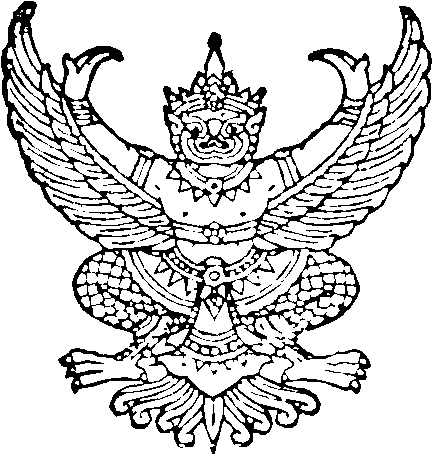 ส่วนงาน  .....(หน่วยงานต้นสังกัดหัวหน้าโครงการ)...... โทร ..(ของหน่วยงานต้นสังกัดหัวหน้าโครงการ) ....      ที่ อว 69.19....... (เลขที่ของหน่วยงานต้นสังกัด)........ วันที่  ........ (วันที่ปัจจุบัน) ........เรื่อง	โปรดพิจารณาลงนามในสัญญารับทุนเรียน	อธิการบดี		ด้วยข้าพเจ้า .............(ชื่อหัวหน้าโครงการ)................ ตำแหน่ง...........(ที่ได้รับการ บรรจุ)...................  สังกัดคณะ/สำนักฯ.......(หน่วยงานต้นสังกัดหัวหน้าโครงการ)...................... ได้เสนอโครงการบริการวิชาการ เพื่อขอรับการสนับสนุนทุนอุดหนุนการบริการวิชาการ ประจำปีงบประมาณ................. จาก ..........     (ชื่อแหล่งทุน)....... เรื่อง................... (ชื่อโครงการ)................  บัดนี้ข้อเสนอโครงการบริการวิชาการดังกล่าวได้รับการพิจารณาอนุมัติเรียบร้อยแล้ว ในการนี้  ข้าพเจ้าจึงขอความอนุเคราะห์ท่านโปรดพิจารณาลงนามในสัญญารับทุน อุดหนุนโครงการบริการวิชาการดังกล่าว  ตามที่ได้แนบมาพร้อมนี้ จำนวน ๒ ฉบับจึงเรียนมาเพื่อโปรดพิจารณาลงนาม .............................(............ชื่อหัวหน้าโครงการ...........)ตำแหน่ง ........................................................(.....ชื่อผู้บังคับบัญชาหน่วยงานต้นสังกัดหัวหน้าโครงการ.....)ตำแหน่ง..............................ลงรับ…(ผู้ตรวจสอบ).............ผู้ตรวจสอบ.........../........../..........ลงชื่อ.........................................รักษาการแทนผู้อำนวยการกองบริหารงานบริการวิชาการ.........../........../..........ลงชื่อ..............................................(ผู้อำนวยการสำนักวิจัยฯ).........../........./...........